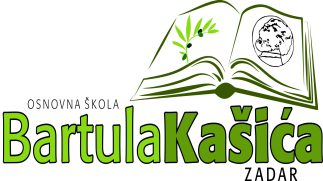 REPUBLIKA HRVATSKAOŠ BARTULA KAŠIĆA Bribirski prilaz 2 23 000 ZadarTel:023/321 -397  Fax:023/323-620Email: ured@os-bkasica-zadar.skole.hrWEB stranica Škole: http://www.os-bkasica-zadar.skole.hr/ KLASA: 003-06/18-01/11URBROJ: 2198/04-20-18-01Zadar, 21.prosinca 2018.POZIV članovima ŠOPozivam Vas na hitnu sjednicu Školskog odbora koja će se održati danas 21. prosinca 2018.  elektronskim putem u vremenu od 13,00 – 15,00 sati te Vas molim da pošaljete Vaša očitovanja za sljedeći:D N E V N I   R E D :Usvajanje zapisnika sa prethodne sjednicePrethodna suglasnost za zapošljavanje na određeno vrijeme :Vozača šk.autobusa,učiteljice razredne nastave i učiteljice prirode/biologijeRazmatranje prijedloga o usvajanju  četvrtih izmjena Financijskog plana za 2018.godinu sa projekcijama za 2019.i 2020.godinu i petih izmjena Plana nabave za 2018.godinu                                                                                            Predsjednik ŠO:                                                                               Milorad PetričevićDostaviti: 1. Elza Nadarević Baričić                 2. Anita Dukić                  3. Milorad Petričević                 4. Krešimir Mijić                 5. Matea Bakmaz                 6. Bernarda Kamber                 7.  Anica Čuka                 8. Katica Skukan,ravnateljica                 9. Oglasna ploča Škole                 10. Pismohrana